CAREER SUMMARYA very determined and enthusiastic individual, with a considerable knowledge of working as part of a large team. A quick learner, with a proven ability to work tactically and pro-actively in complex and busy office environments.Currently looking for a challenging and rewarding career progression opportunity that will allow me to use my skills and aptitude to the maximum.	WORK EXPERIENCEOFFICE MANAGER at DOSSLANI’S SECURITIES (Brokerage firm - Equities)                                                                                                                    From August 2012 to September 2015Duties:Managed day-to-day operations of the office and ensured office procedures and systems operate efficiently. Provided daily investment and transaction report to the senior management and respective clients.Maintained various daily financial accounting activities of the office, all receipts, expenditures and payable deposits. Assisted with the preparation of the monthly management accounts.Bought and sold securities and managed portfolios, provided in depth fundamental analysis of companies and maintained frequent professional relationship with clients.Ensured that any complaints and concerns are dealt with appropriately.ASSISTANT OPERATION MANAGER at MODELLO ENTERPRISES (Manufacturers of sports goods)                                                                                                  From January 2010 to June 2012 Duties: Assisted the operation manager in planning, directing and coordinating the daily activities of the organization. Handled the responsibilities of maintaining the standards of quality control. Maintained office filing systems both on paper and computer. Circulated documents via post and e-mail. Handled the tasks of writing emails to foreign customers, helped preparing bank and export documents and performed other essential tasks as required.TELE SALES AGENT at EAGLE COMMUNICATIONS.                                                                                                                                           From April 2008 to December 2009Duties: Made outbound cold calls, promoting the company and selling their products to new and existing clients.Booked appointments for sales representatives to visit potential customers. Closed sales efficiently and made plans to gain repeat business. Conveyed technical information to customers and also performed administrative duties.SALES MAN at FUTURE GADGETS (Mobile & Computer Shop)                             From 2006 to 2008ACADEMIC DETAILSBachelor’s degree, B.A in Economics from UNIVERSITY OF PUNJAB, LAHORE (2009)Intermediate, F.A (equivalent to A Level) in Humanities from BISE, GUJRAWALA (2005)Matriculation (equivalent to O Level) BISE, GUJRAWALA (2000)	AREAS OF EXPERTISE & SKILLS1) Office Procedure	2) Administrative Support	3) Account Management 4) Data Management	5) Equity Trading		6) Investment Portfolio Management 7) IT Skills (Word, Excel, Outlook, Power point)		8) Telesales / Telemarketing 9) Superb oral and written communication skills		 PERSONAL DETAILSD.o.b:              29-07-1984					Marital Status:   SingleNationality:      Pakistani						Hobbies: Reading, travelling and \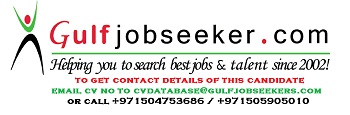 Gulfjobseeker.com CV No: 1468872